Číslo objednávky (reference)OBJ 1085/300/2020OdběratelVystavena vDneHluboké nadVlt.21.12.2020AdresátALGORIT CZECH, s.r.o.Za Nádražím 2723Písek - Budějovické PředměstíNárodní zemědělské muzeum, s.p.o.Kostelní 44, 170 00 Praha 7IČ: 75075741, DIČ: CZ7507574139701IČO: 28831381DIČ: CZ28831381PříjemceNárodní zemědělské muzeum, s.p.o.Pobočka OhradaOhrada 17, 373 41 Hluboká nad VltavouDodavatel je plátcem DPHVyřizujeÚtvarTermín dodávkyPotvrzenou objednávku vraťte obratemOhrada15.02.2021Jedn.cenabez DPHSazbaDPHJedn.cenas DPHCenabez DPHCenas DPHNázev zboží/službyMnožstvíObjednáváme u Vás pracovnígrafickou stanici. (Podrobná HWspecifikace je součástí přílohytéto objednávky)11) Scanner Epson Expression2000XL, A3, 2400 DPI + 5 letzáruka2) grafický monitor Samsung 28palců (28UR55, IPS panel)) Tiskárna HP Color LaserjetM552dn345627) + 3 roky záruka k tiskárně) IRISScan desk 5 Pro) licence SW - CorelDRAW0201,00 166.700,00 Kč 21% 201.707,00 Kč 166.700,00 Kč 201.707,00 Kč) počítač Intel Core i7,16GBRAM, 512 GB SSD, 2 TBHDD, NVIDIA GEFORCE RTX2060 - 6GB + rozšířená záruka.Celková cena = 166.700kč +DPHDodávka bude rozdělena dodvou částí:1) Počítač, tiskárna a licence naCorelDRAW bude dodána do321.12.2020) Profi Scanner EpsonExpression 12000XL, A3, 2400dpi bude dodán samostatně do15.2.2021Celkem bez DPHCelkem DPHCelkem s DPH166.700,00 Kč35.007,00 Kč201.707,00 Kč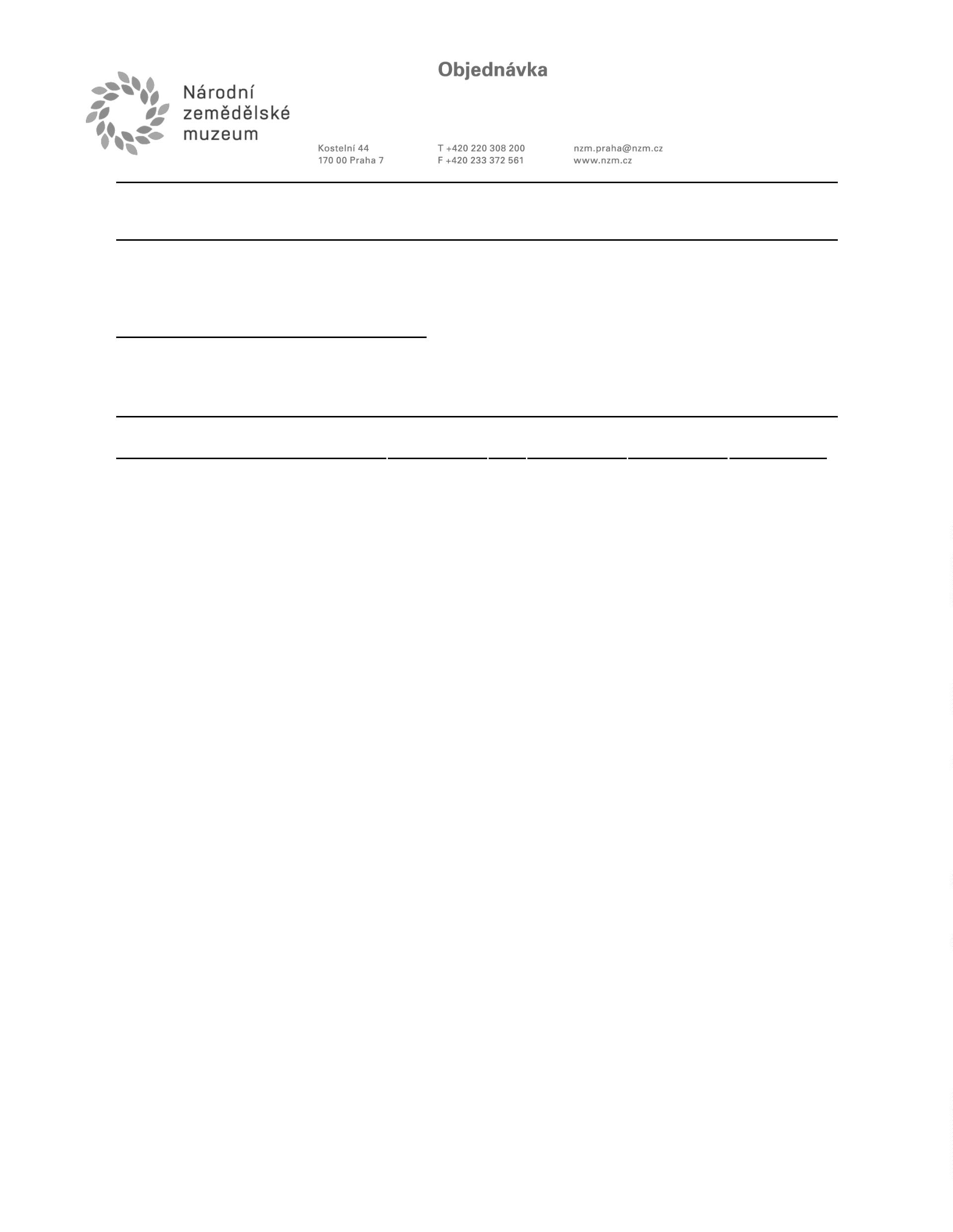 Dodavatel bere na vědomí, že tato písemná smlouva bude v souladu se zákonem č. 340/2015 Sb., zákon oregistru smluv, zveřejněna v registru smluv.Splatnost faktury je 30 dní od jejího doručeníAkceptace objednávky - souhlasím, že požadovanébude dodáno ve sjednaném rozsahu, kvalitě a čase.Datum a podpis dodavatele: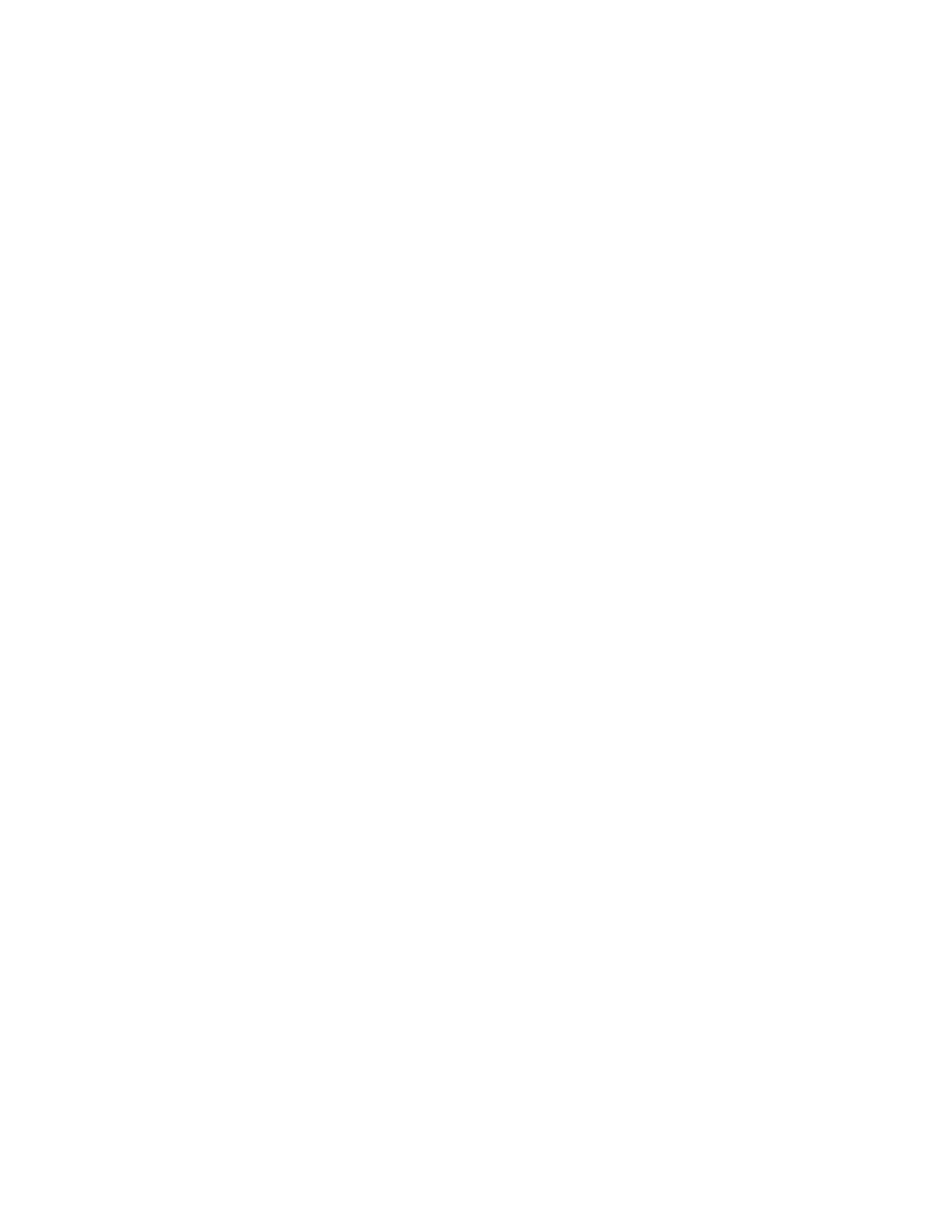 